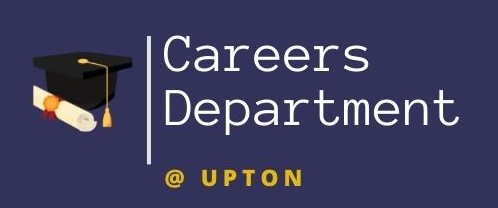 Options for Pupils and Students in Year 9, Year 11 and Year 13Options at Age 14Pupils have to stay in education or training until they are 18.  Below you will find information about the places you can study, other than secondary school, at age 14.The range of places you can study other than school are:University Technical Colleges - government-funded schools that offer 14 to 18 year olds both academic and technical education, related to specific job sectors. Our nearest UTC is Liverpool Life Sciences UTC Studio Schools - teach through enterprise projects and real work. This approach ensures students' learning is connected to the real world and helps them develop the skills they need for life and work. Our nearest Studio School is Liverpool Studio SchoolFree Schools - these are like academies but are set up to meet the needs of a local community. Find local Free Schools: Find a free school | New Schools NetworkSome Pre-16 college courses - a few pupils may go to a Further Education college to study vocational courses through a specific pre-16 programme while they are still learning at school.Options at Age 16You can leave school on the last Friday in June if you'll be 16 by the end of the summer holidays. The law says that you must continue to do some kind of education or training until you are 18. This will give you the best possible chance to gain the knowledge, skills and qualifications you need to be successful in the future.What options do I have?Full-time educationYou can stay in sixth form at your current, or another school. You can go to a sixth form college, or study at a Further Education, or specialist college.Local Schools and Colleges are listed here:Birkenhead High School AcademyBirkenhead School (Independent)Calday Grange Grammar SchoolCo-op Academy BebingtonHilbre High SchoolLiverpool Life Sciences UTCPensby High SchoolSouth Wirral High SchoolSt John Plessington Catholic CollegeSt Marys Catholic CollegeThe Oldershaw SchoolThe Studio SchoolWeatherhead High SchoolWest Kirby Grammar SchoolWirral Grammar SchoolLocal CollegesBirkenhead Sixth Form CollegeCity of Liverpool CollegeLIPA Sixth Form CollegeYou can choose to work towards A Levels, or other academic or work-related qualifications. You might follow a personalised programme that will give you a little more time to get extra skills and confidence.        Qualifications ExplainedA levelsT LevelsApplied qualificationsTechnical and vocational qualificationsAn ApprenticeshipYou can work and earn money at the same time as getting training and qualifications. There are hundreds of different types of Apprenticeships. Your options will depend on your qualifications, experience, and what is available locally.You will receive hands-on training in the workplace. You will also go to college or a training provider for off-the-job training.For more information see: gov.uk/apprenticeships-guideA TraineeshipYou can take a course that helps you to get ready for a job or an Apprenticeship. A Traineeship includes work experience and extra help to brush up your English and maths.You won’t be paid. You may get help with your travel, or some other expenses.For more information see: gov.uk/find-traineeshipOther options at 16You can work full-time, be your own boss, or volunteer after year 11. You must also spend time studying for qualifications.There is more information about your rights and responsibilities as a young worker in the ‘Employing people’ section of gov.uk.There is more information about working for yourself (self-employment) on princes-trust.org.uk , and the ‘Businesses and self-employed’ pages at www.gov.uk.There is more information about volunteering (unpaid work) in the ‘Citizenship and living in the UK’ section of gov.uk. There is also information on V. Inspired (https://vinspired.com/).Options at Age 18If you are about to choose your options at 18 there are plenty of things to choose from. you could consider at 18Doing a higher education level course – either full-time, part-time or by distance learning, at a university or a college; Doing an Intermediate, Advanced, Higher or Degree Apprenticeship;Getting a job that offers training;Doing a vocational course at a Further Education CollegeTaking a year out (a gap year)Higher educationIf you have Level 3 qualifications like A Levels or vocational qualifications like a BTEC Level 3 or Tech Level you could explore higher-level study. If you haven't, but would be interested in higher-level study later, there are lots of ways in through Access Courses and through study alongside work.If you are thinking that university is not for you then you could explore alternatives, such as:Work (preferably with training)ApprenticeshipsSponsored degreesFurther Education College courses.The Not Going to Uni site and Student Ladder site have lots of information about the alternatives and advertise vacancies and opportunities for the different options.Why skills are also important